                                                      HOW DO I USE MY TIME?                                           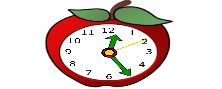 Part IThink back over the last 24 hours and calculate how time you have spent on the following activities.Blanks are provided for you to add other categories if needed.I Spent__________ minutes on sleeping.                                                __________ minutes with my family.__________ minutes eating.                                                          __________ minutes on TV or video games.__________ minutes talking to my friends.                                __________ minutes on ________________________ minutes on activities.                                                __________ minutes on _______________Part IINow let’s test how you spend your time on school. If your answer to the question below is always, put down a 3. If your answer is sometimes, put down a 2. If your answer is probably not, put a 1.I have a regular time for studying each day. __________I write my assignments down and check the list regularly.__________I always have the materials I need when I start to study. ___________I rarely distract myself with wandering away from the task when studying. __________I do assignments in chunks to avoid last minute work. __________Part IIIReflect on how you answered the questions above and fill out the chart below.What are the things that I could do only sometimes, certainly not every day?What are the things that I need to do regularly every day?What are the really important things that need more time?